Instituto de Educação Infantil e JuvenilPrimavera, 2020. Londrina, 27 de Outubro.Nome: ____________________________________ Turma: 5º ano.Área do conhecimento: Educação Física | Professor: LeandroEducação Física – SOPROOlá pessoal! Hoje vamos treinar nosso sistema respiratório que é muito importante para todos nós! Vamos aquecer aprendendo com uma fisioterapeuta e fazer atividades com sopro, para fortalecer nossa respiração.https://youtu.be/WUQEgBPF8LU?t=133Exercícios para as crianças respirarem melhor. 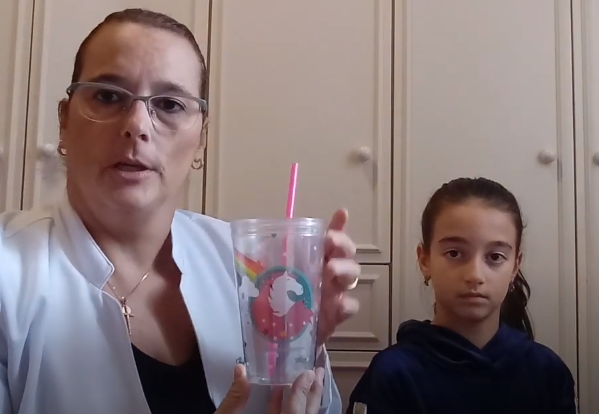 https://www.youtube.com/watch?v=eJQM5gx_3TMBrincadeiras de sopro para crianças.  Faça a atividade que é possível para você.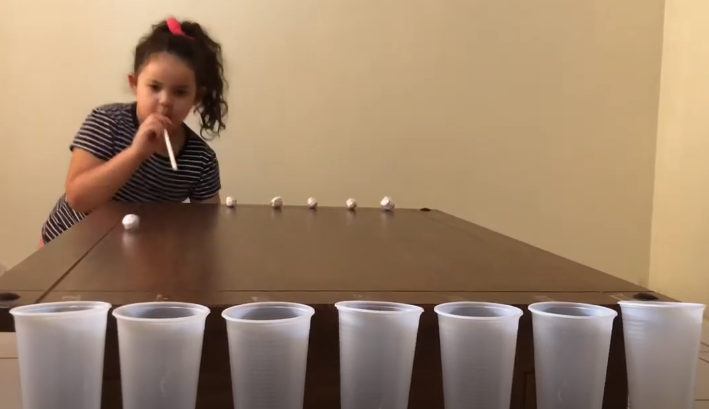 https://www.youtube.com/watch?v=Hq8xkBBIyiU Atividade de sopro para crianças | Alecrim Aprender Brincando. Você pode adaptar e criar a sua brincadeira.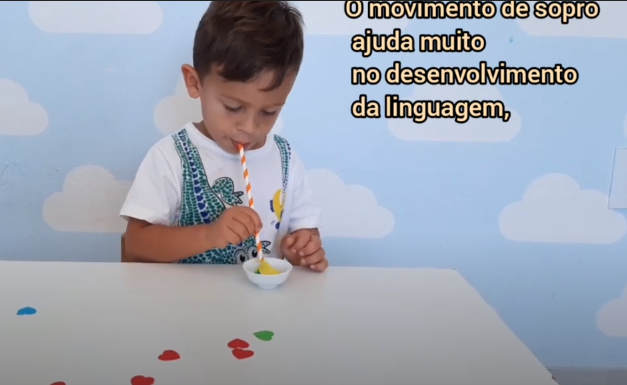 